SzéncinegeNagy fakopáncsZöldküllőErdei fülesbagolyJégmadárTengelic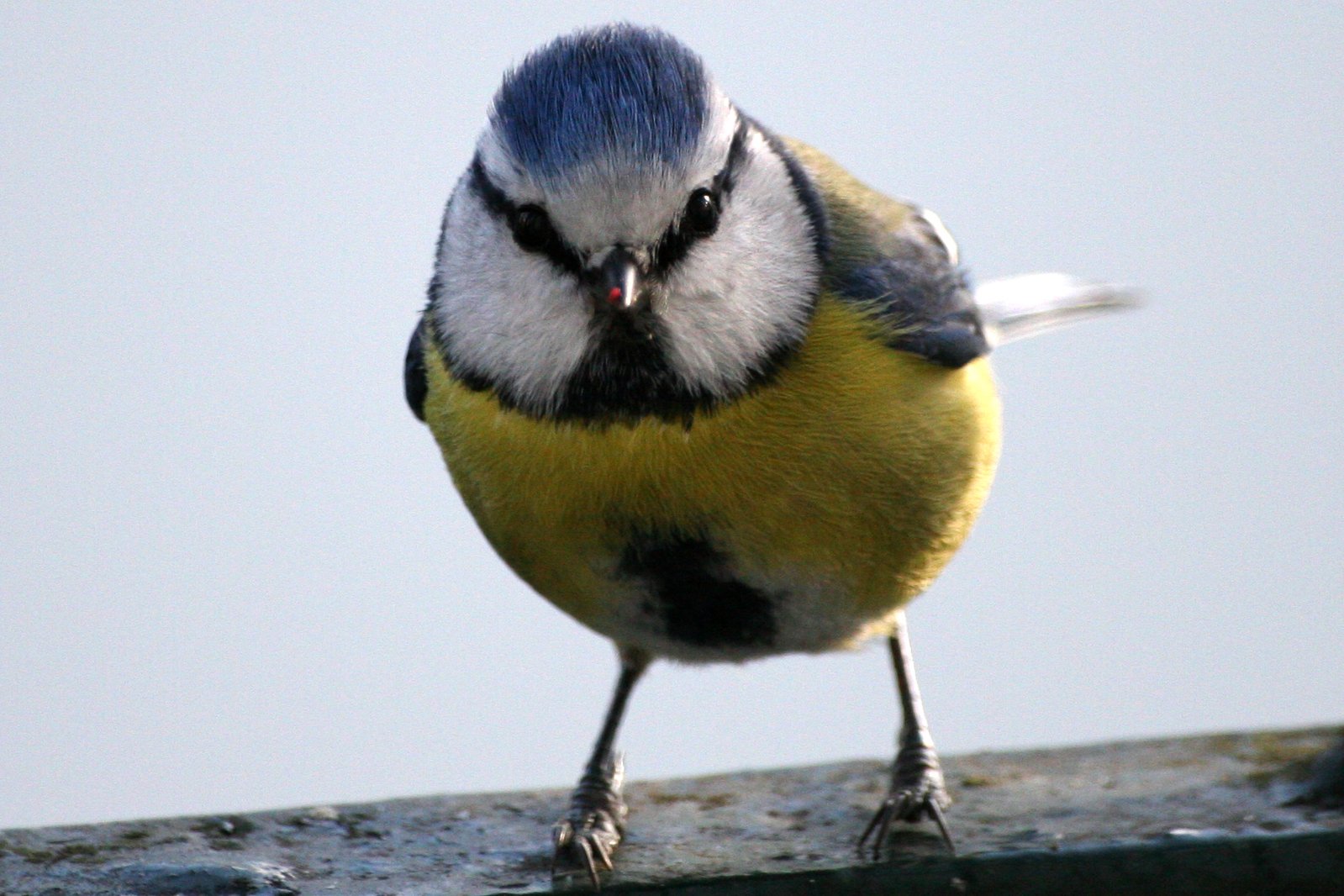 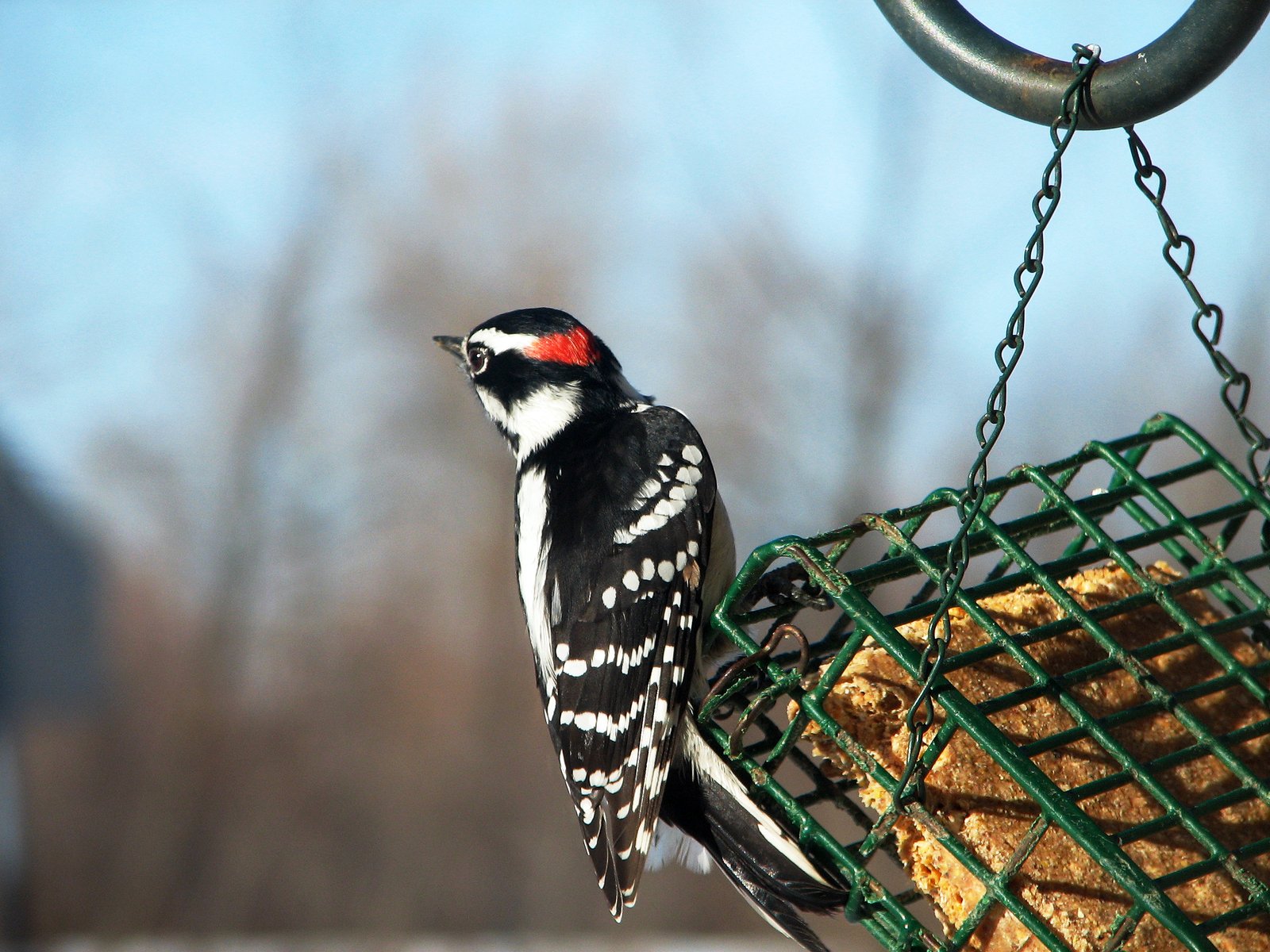 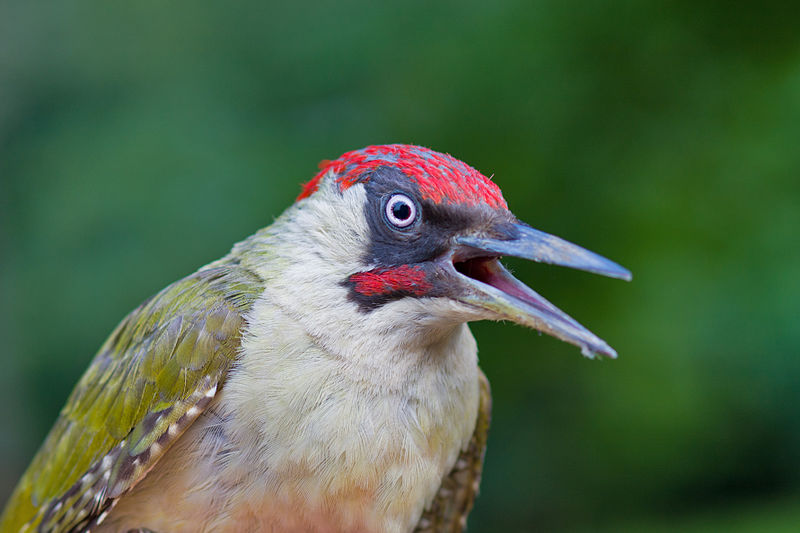 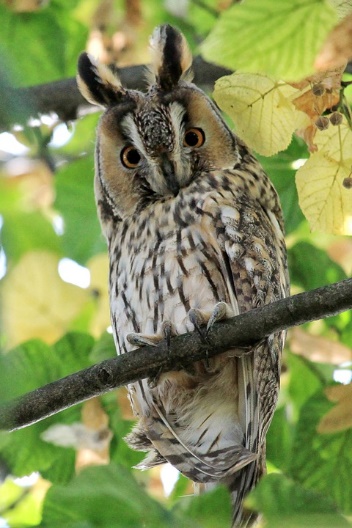 Javaslat:A madarak neveit kinyírjuk és a csoportmunkához kialakított asztalokra rakjuk egyesével.A madarak képeit (lehetőleg színesben) annyi példányban nyomtatjuk ki, hogy kb. egyforma csoportlétszámok alakulhassanak ki.Ezeket blu’tack-kel felerősítjük a székek alá.Lehet véletlenszerűen, de lehet manipulálva is kialakítani a csoportok összetételét.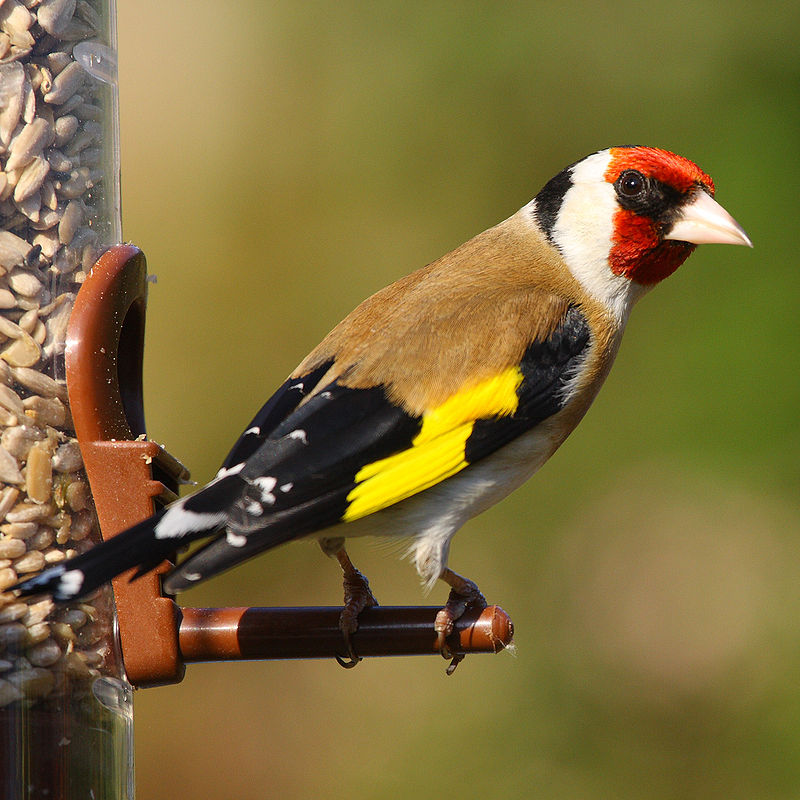 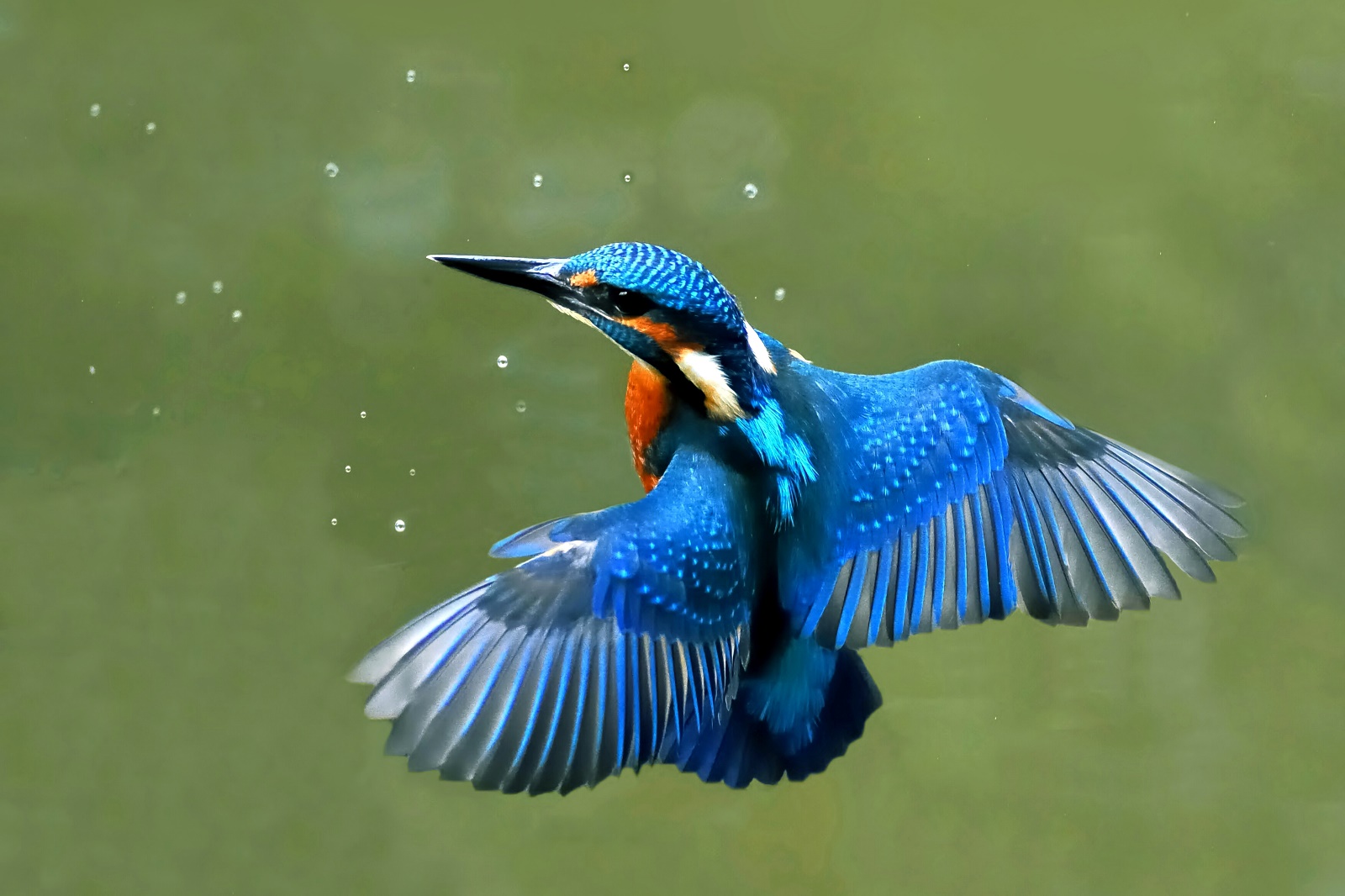 